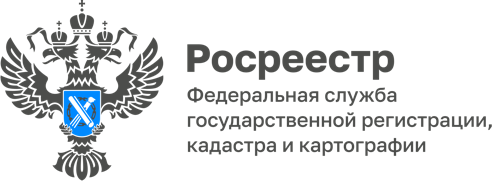 02.06.2022Эксперты Курского Росреестра и филиала Кадастровой палаты помогают разобраться с правами несовершеннолетних	Управление Росреестра совместно с Кадастровой палатой по Курской области проводит «Всероссийскую неделю правовой помощи детям».	На бесплатных консультациях у курян есть возможность задать вопросы по сделкам с недвижимостью с участием несовершеннолетних.	С 31 мая эксперты ежедневно консультируют граждан по телефонам «горячей линии». А 1 июня состоялся личный прием, на котором был задан один из самых популярных вопросов:	- Необходимо ли получение согласия органов опеки и попечительства, в случае если несовершеннолетний является одним из собственников недвижимого имущества?	Эксперты пояснили, что законные представители не вправе совершать сделок по отчуждению недвижимого имущества ребенка без предварительного разрешения органа опеки и попечительства, который проверяет, соответствует ли сделка по отчуждению объекта недвижимости интересам несовершеннолетнего, не ущемляет ли его имущественные права или законные интересы.	Напомним, что телефонные консультации продлятся до 3 июня по номеру Управления Росреестра по Курской области  +7 (4712) 52-98-04 и телефону «горячей линии» филиала Кадастровой палаты +7 (4712) 72-40-01.
	Вместе с тем,  3 июня с 10:00 до 12:00 пройдет еще одно очное консультирование граждан по вопросам оформления недвижимости с участием несовершеннолетних по адресу: Управление Росреестра по Курской области по адресу: г.Курск, 50 лет Октября д. 4/6.